Projet en arts plastiques et écriture« Messages à tous ceux qui travaillent pendant qu’on reste chez nous »(proposé par V.Mutschler et L.Walliser – EE Vieille Ile Haguenau)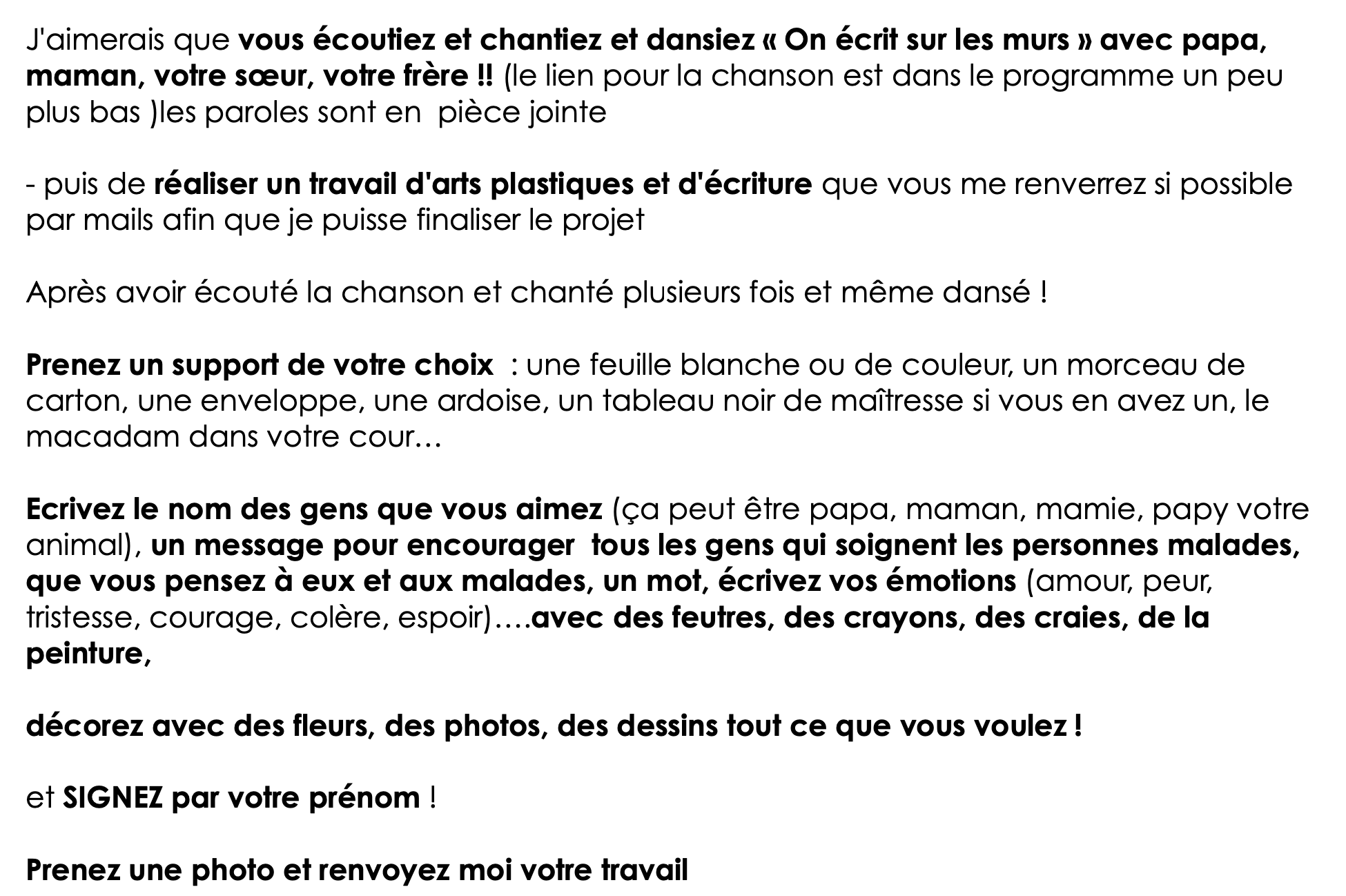   Musique :   https://www.youtube.com/watch?v=VV5oVYVGfNc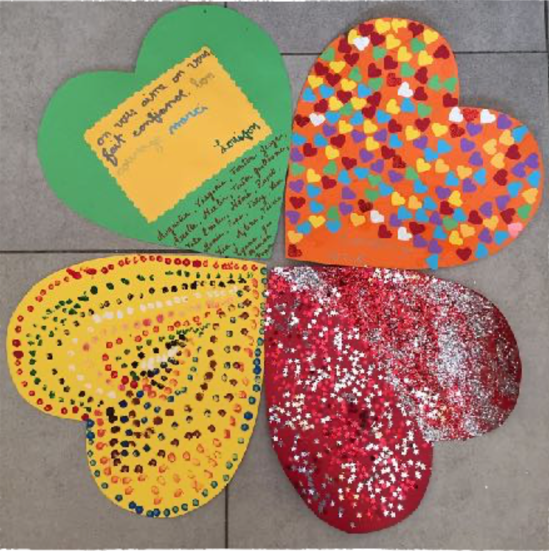 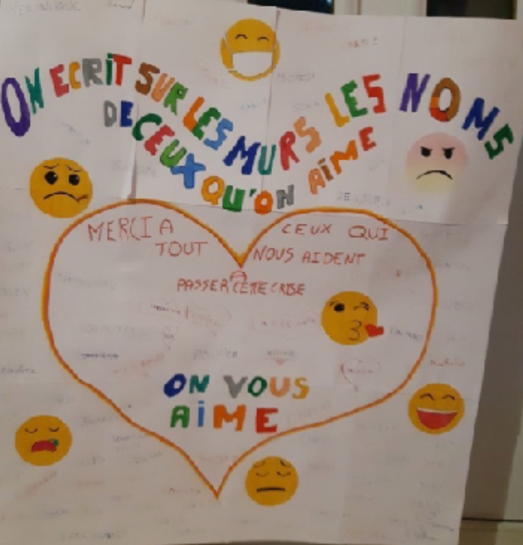 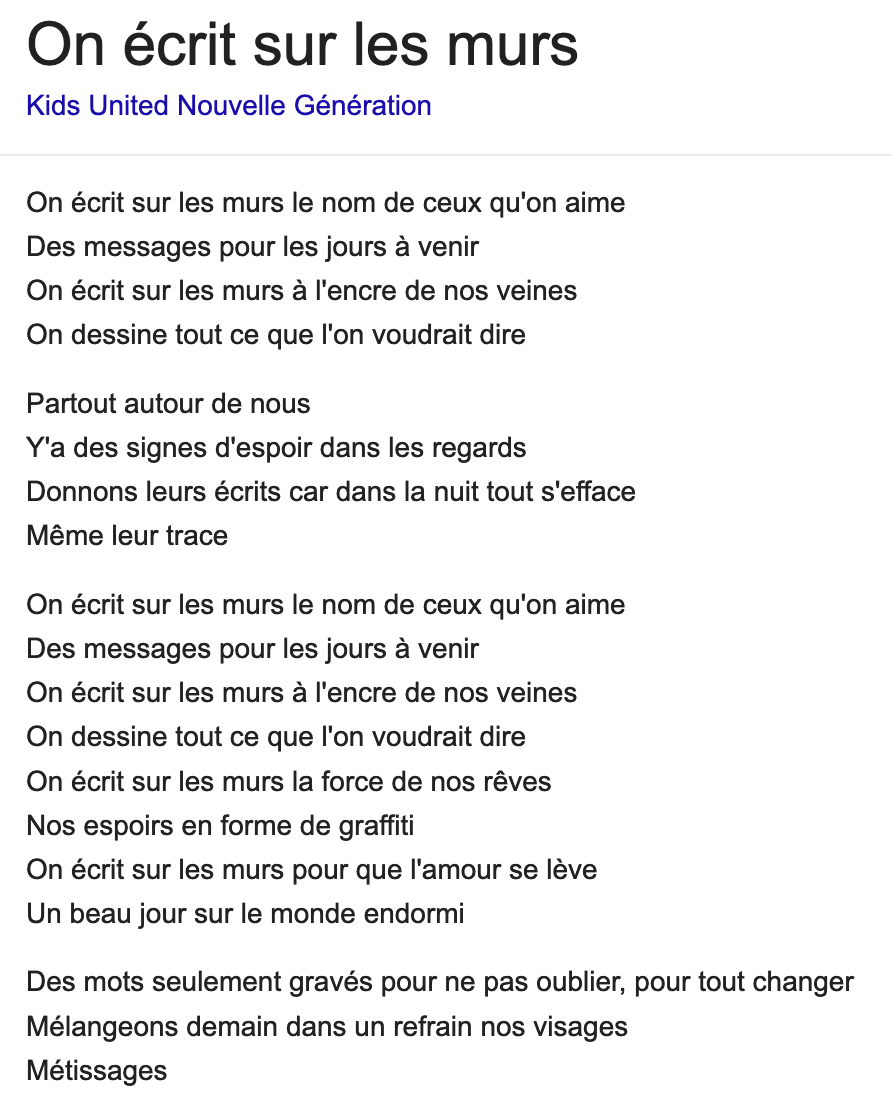 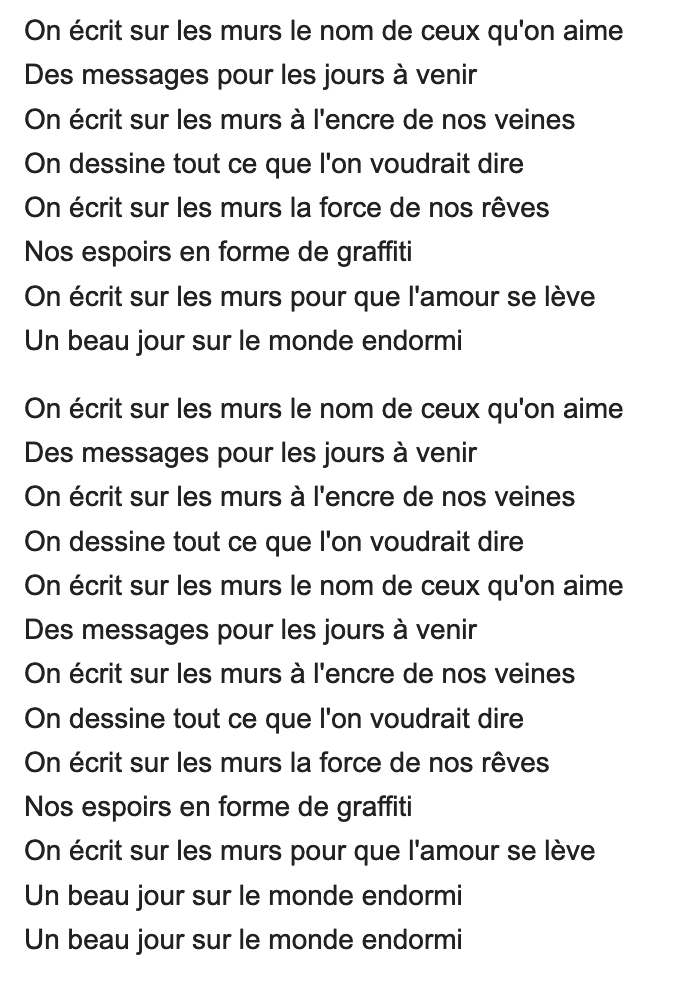 